……………………………………………………………………..DEKANLIĞINA202…-202… Eğitim-Öğretim yılı  Güz /  Bahar yarıyılında aşağıda yazılı derse ait  Arasınav ….   Ödev …. Uygulama …. Proje ….   Seminer ….   ……………… Yarıyıl/yılsonu Bütünleme  Tek ders sınavı (Diş Hekimliği Fakültesi İçin)  Ek sınav sonucumun tekrar incelenmesini arz ederim.İncelenmesi İstenen (Öğrenci dolduracak)Değerlendirme Sonucu: (Öğretim elemanı dolduracak)…/…/202…       …………………(imza)Ek-1 Sınav kâğıdı fotokopisi ( Notta değişiklik varsa )Ek-2 Sınav yoklama tutanağı ( Girmedi (GR) olan not değişiklikleri için )Nuh Naci Yazgan Üniversitesi Ön Lisans ve Lisans Eğitim-Öğretim ve Sınav Yönetmeliğinin ilgili maddesiMADDE 27 – (1) Öğrenciler sınav sonuçlarına, ilanından itibaren bir hafta içerisinde, yazılı olarak ilgili birimin öğrenci işlerine itirazda bulunabilir. İtirazlar, maddi hata yönünden ilgili öğretim elemanı tarafından incelenir ve itiraz başvuruları itirazın yapıldığı tarihten itibaren en geç 10 (on) gün içinde ilgili yönetim kurulu tarafından sonuçlandırılır.Nuh Naci Yazgan Üniversitesi Lisansüstü Eğitim ve Öğretim Yönetmeliğinin ilgili maddesiMADDE 27 – (1) Sınav notları sınavın yapıldığı tarihten itibaren en geç on gün içinde enstitüye teslim edilir ve enstitüde ilan edilir. Öğrenci sınav sonuçlarının ilanından itibaren bir hafta içinde enstitü müdürlüğüne yazılı şekilde başvurarak sınav sonucuna itiraz edebilir. Bu itiraz, sınav kâğıdının fotokopisi ile birlikte yeniden değerlendirme yapılmak üzere ilgili EABD/EASD başkanlığı aracılığıyla ders sorumlusuna iletilir. Değerlendirmede hata görülürse, gerekçeli olarak not düzeltmesi yapılarak enstitü müdürlüğüne bildirilir. İtiraz sonucu, EYK kararı ile kesinleşir. İtirazın tetkik ve değerlendirilmesi, itirazın yapıldığı tarihten itibaren en geç onbeş gün içinde sonuçlandırılır.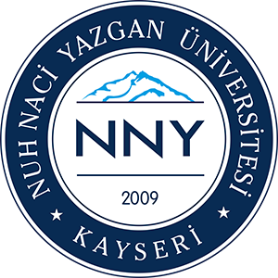 T.C.NUH NACİ YAZGAN ÜNİVERSİTESİÖĞRENCİ İŞLERİ DAİRE BAŞKANLIĞIDOKÜMAN KODUÖİDB– F-25T.C.NUH NACİ YAZGAN ÜNİVERSİTESİÖĞRENCİ İŞLERİ DAİRE BAŞKANLIĞIYAYIN TARİHİ08.2021SINAV İTİRAZ DİLEKÇESİSAYFASayfa 1 / 1Adı ve Soyadı...../....../202…(imza)Bölümü/Programı...../....../202…(imza)Öğrenci Numarası...../....../202…(imza)Dersin KoduDersin AdıSonuçİlan TarihiSınav NotuDersin KoduDersin AdıÖğretim ElemanıYeni Notu